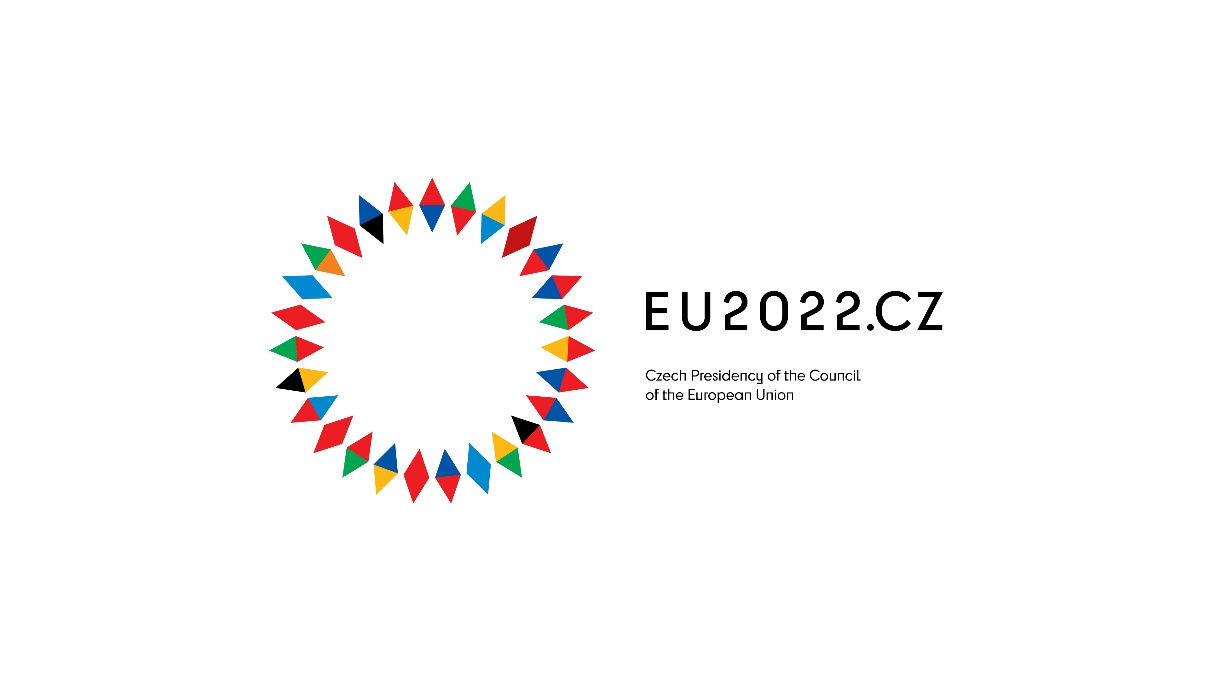 European Crime Prevention Award and Best Practice Conference Topic"Working with a particularly vulnerable crime victim"The aim this year’s BPC ECPA is to exchange experiences and good practices, most importantly in the areas of early identification of victims of crime (especially those particularly vulnerable), prevention of their secondary victimization and re-victimization and how to increase motivation to report crimes and thus to reduce the latency of crime. This can be achieved, inter alia, by improving the communication skills of law enforcement authorities (mostly, but not only, the police), increasing pro-client access to crime victims, witnesses and persons reporting crime. We can achieve our goal also by increasing trust in working with victims, by using new methodologies for identifying victims and for working with particularly vulnerable victims, and last but not least by raising legal awareness of risk groups (e.g. seniors), etc.Justification:In CZ, we have appropriate legislation for victims of crime with special rights for particularly vulnerable victims. We focus a lot on the police's treatment of particularly vulnerable victims (children, seniors, victims of sexual violence, etc.), for whom we have a unique project of Special Interrogation (Interview) Rooms and new methodologies for working with such victims. We are very interested in all proven methods that law enforcement agencies and other state institutions use to work with victims of crime, which increases their confidence in the work of these bodies and institutions, strengthen motivation to cooperate with them and help better identify victims as well as prevent their secondary victimization and re-victimization.The issue of assistance to victims belongs to the mandatory Common Horizontal Strategic Goal of EMPACT 2022+ - CHSG7 „Prevention and harm reduction, assistance to victims, awareness raising“.In the spring of 2022, the European Commission presented two important proposals addressing the status and protection of particularly vulnerable victims of crime: "Proposal for a Directive of the European Parliament and of the Council on combating violence against women and domestic violence" and "Proposal for a Regulation of the European Parliament and of the Council laying down rules to prevent and combat child sexual abuse". At the end of 2022, a revision of "Directive 2012/29/EU of the European Parliament and of the Council of 25 October 2012, establishing minimum standards on the rights, support and protection of victims of crime" and "Directive 2011/36/EU of the European Parliament and of the Council of 5 April 2011 on preventing and combating trafficking in human beings and protecting its victims" is expected. Protecting victims of trafficking in human beings is also a priority in ongoing activities to help people fleeing the war in Ukraine. Sharing examples of best practice and developing a toolbox in this area can be very helpful in creating and implementing the above-mentioned EU legislative and non-legislative priorities.